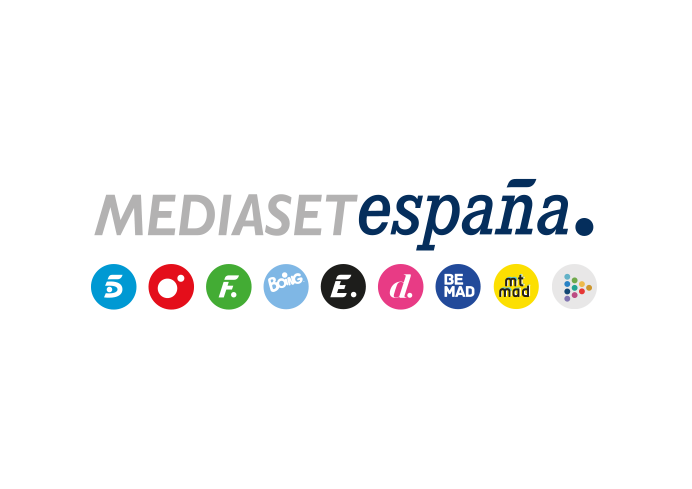 Madrid, 14 de abril de 2023Arranca ‘Got Talent: All-Stars’, talento artístico internacional de primer nivel y dos primeros finalistas elegidos por Fernando Tejero y Risto En cada emisión, el juez invitado y uno de los jueces titulares -Risto Mejide, Edurne o Paula Echevarría- serán los encargados de seleccionar a los finalistas a lo largo de la competición.Eric Chien, mago ganador de ‘Asia’s Got Talent’, semifinalista de ‘America’s Got Talent’ y ganador de ‘Britain’s Got Talent: The Ultimate Magician’; el singular mimo cómico Tap Face, cuyas actuaciones se han viralizado en todo el mundo; y el joven cantante Tom Ball, finalista de ‘America’s Got Talent’ por Pase de Oro conjunto con una actuación calificada por Simon Cowell como ‘la mejor de toda la serie’, serán algunos de los artistas que actuarán en el estreno.Le dijeron que iba a ser una experiencia única en su carrera, que se lo iba a pasar en grande y que se sorprendería al ver sobre el escenario a algunos de los mejores talentos de la historia del formato, pero nadie le dijo que fuera a ser una tarea fácil. Fernando Tejero, primero de los jueces invitados que se sentará junto a Edurne, Risto Mejide y Paula Echevarría en las sillas del jurado de ‘Got Talent: All-Stars’, descubrirá que la elección de uno de los dos clasificados de la noche recaerá exclusivamente sobre él mediante la concesión de un Pase de Oro, en el estreno del programa en Telecinco, mañana sábado a las 22:00 horas.El actor, que nunca antes ha ejercido como jurado en un talent show, se las verá y deseará para no errar en su decisión ya que, como buen novato, se llenará de incertidumbres a la hora de pulsar o no pulsar el botón dorado, lo que le llevará a pedir consejo constantemente a sus compañeros de mesa.Una vez elegido el primer clasificado y después de ver todas las actuaciones, el público del plató votará por sus tres favoritos y será uno de los jueces titulares en solitario el encargado de seleccionar entre ellos al segundo finalista de cada entrega. En el programa de estreno, Santi Millán atribuirá esta importante responsabilidad a Risto Mejide.‘Got Talent: All-Stars’ es la primera edición europea de ‘America’s Got Talent: All-Stars’, spin-off del formato original recién estrenado en EE.UU. a través de NBC con gran éxito de audiencia. Por primera vez en España, ganadores, finalistas, semifinalistas, pases de oro de más de 70 países y artistas cuyas actuaciones se han viralizado con millones de visualizaciones, se enfrentarán para proclamarse ganadores de esta espectacular competición.Los artistas de la primera audiciónERIC CHIENPaís: TaiwánDisciplina: magiaEspecialidad: magia de cerca, micromagiaVisto en: Asia’s Got Talent (ganador)Britain’s Got Talent: The Ultimate Magician (ganador)America’s Got Talent (semifinalista)America’s Got Talent: All-StarsTrivia: ganador del Campeonato Mundial de Magia (2018). Es uno de los cuatro artistas que han ganado dos versiones de ‘Got Talent’ en la historia.UZEYER NOVRUZOVPaís: RusiaDisciplina: AcrobaciasEspecialidad: equilibrios en escalerasVisto en: La France a un incroyable talent (semifinalista)Nichieri (Georgia’s Got Talent)America’s Got Talent (finalista)America’s Got Talent: The ChampionsTrivia: miembro del Moscow’s Bolshoi Circus y del Cirque du Soleil; poseedor de un Guinness World Record y artista del Circus Circus Hotel-Casino de Las Vegas.TOM BALLPaís: Reino UnidoDisciplina: MúsicaEspecialidad: VocalistaVisto en: Britain’s Got Talent (finalista)America’s Got Talent: All-Stars (finalista por Pase de Oro Conjunto)Trivia: Simon Cowell calificó su actuación en el All-Stars americano como “la mejor de toda la serie”. Con solo 24 años, su amor por la música y por cumplir su sueño lo ha llevado a enseñar a futuros profesionales, siendo todo un referente para sus alumnos.REVELATION AVENUEPaís: Reino UnidoDisciplina: MúsicaEspecialidad: Coro GospelVistos en: Britain’s Got Talent (semifinalistas por Pase de Oro de Amanda Holden)Trivia: Simon Cowell les consideró uno de los mejores coros de la historia del programa, haciendo notar el “increíble vínculo” que había entre sus miembros.EMBER TRIOPaís: Reino UnidoDisciplina: MúsicaEspecialidad: Trío de cuerda. Fusión de música clásica y éxitos del popVistos en: Britain’s Got Talent (semifinalistas)Trivia: acumulan más de 300 millones de visualizaciones en redes sociales. Han actuado en países de todo el mundo como India, Singapur, Dubái, Mónaco, Suiza, Rusia, Francia, Bélgica y Estados Unidos.JAMES & DYLAN PIPERPaís: Reino UnidoDisciplina: magiaEspecialidad: magia de escenario, mentalismoVistos en: Britain’s Got Talent (finalistas)Trivia: James y Dylan son padre e hijo y utilizan el poder de la familia como hilo conductor e inspiración de sus números de magia.TAPE FACEPaís: Nueva ZelandaDisciplina: comediaEspecialidad: mímicaVisto en: Britain’s Got Talent: The Champions (semifinalista)America’s Got Talent (finalista)America’s Got Talent: The ChampionsLa France a un incroyable talentTrivia: su singular estética, sus actuaciones con una cinta tapándole la boca y su originalísima e hilarante puesta en escena le han convertido en un icono de la mímica mundial. Actúa en el Harrah’s Las Vegas Hotel&Casino.BOOGIE STORMPaís: Reino UnidoDisciplina: danzaEspecialidad: performanceVisto en:Britain’s Got Talent (finalistas por Pase de Oro de Simon Cowell)Britain’s Got Talent: The ChampionsAmerica’s Got Talent: The Champions (finalistas por Pase de Oro de Simon Cowell)La France a un incroyable talentTrivia: han pasado a la historia del formato al ser los únicos artistas que han conseguido Pase de Oro de un mismo juez (Simon Cowell) en dos ediciones diferentes. Sus bailes disfrazados de Stormtroopers les han dado fama mundial. Actuaron en el fin de rodaje del Episodio VIII de ‘Star Wars’.RAMADHANI BROTHERSPaís: TanzaniaDisciplina: acrobaciasEspecialidad: fuerza y equilibrio hand-to-hand y head-to-headVistos en: Australia’s Got Talent (finalistas por Pase de Oro)La France a un incroyable talent (finalistas)Romania’s Got TalentTrivia: en realidad no son hermanos, se conocieron en un gimnasio acrobático en Tanzania. Han actuado en el Circus Mama Africa, el espectáculo circense más importante del continente y en Dollywood, el parque temático de Dolly Parton.NATASHA KOROTKINAPaís: UcraniaDisciplina: danzaEspecialidad: danza del vientreVista en: Romania’s Got TalentItalia’s Got TalentUkraine´s Got TalentBulgaria’s Got Talent (semifinalista)Super Talent Croatia (semifinalista)Mam Talent! PolandTrivia: en su disciplina ha ganado además concursos en China, Hong Kong y Alemania. Natasha ha fascinado en lugares de todo el mundo con su apuesta por modernizar este milenario arte.DUO RINGSPaís: ArgentinaDisciplina: acrobaciasEspecialidad: danza acrobáticaVistos en: Romania’s Got TalentAmerica’s Got Talent (semifinalistas)Trivia: enamoran a las audiencias de todo el mundo al transmitir la química que les une como pareja sentimental a sus espectaculares números. Miembros del Equipo Nacional de Gimnasia Rítmica de Argentina durante diez años. Forman parte del elenco acrobático del Cirque du Soleil.FAKIR TESTAPaís: EspañaDisciplina: faquirEspecialidad: cuchillos y fuegoVisto en: Romania’s Got TalentAmerica’s Got TalentGot Talent EspañaTrivia: con un Guinness World Record por uno de sus escalofriantes números con cuchillos, en ‘America’s Got Talent’ recibió los cuatro síes del jurado y esta frase de Simon Cowell: “es como ver ‘La Profecía’ a la hora de comer”. En ‘Got Talent España’ aterrorizó al colgarse bombonas de butano de los párpados.‘Got Talent: All-Stars’ es sostenibleGracias a una serie de medidas implementadas en la producción para reducir su huella de carbono, ‘Got Talent: All-Stars’ ha sido certificada por su compromiso con el medioambiente por Albert, organización medioambiental dirigida por BAFTA, la Academia Británica de las Artes Cinematográficas y de la Televisión.